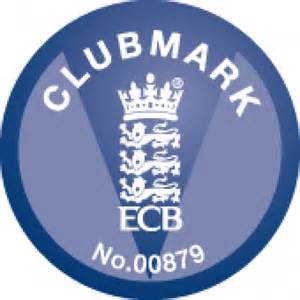 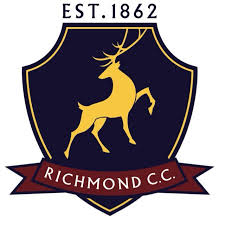 Safety Checklist and Risk Assessment FormVenue:Christ’s Sports GroundPark EntranceChrist’s SchoolQueen’s RoadRichmond upon ThamesSurrey TW10 6HWENTRANCE  small road opposite 147 Queens RoadActivity Assessed:Training Session U11 and U12’sName of Person Checking:Emily NelsonDate:23rdMarch 2017Playing/ Training AreaNets in good condition both netting and surface.Outfield safe in training area- square not used (non turf)Litter removedPlaying/ Training AreaNets in good condition both netting and surface.Outfield safe in training area- square not used (non turf)Litter removedPlaying/ Training AreaNets in good condition both netting and surface.Outfield safe in training area- square not used (non turf)Litter removedGeneral GroundsGrounds are accessible via a coded gate – held by Age Group Managers, Coaches, Juniors Chairman and CWOKeys for the nets and the toilets are required.Cleaners are on site Monday to Friday up till 9.30pmAt the weekends there is a janitor on site till 5pmMartin Steel’s (Premises Manager) mobile is available from CWO in an emergencyEmergency ProceduresEmergency vehicles can access facilities without the code – there is an ‘emergency services’ key lock onLandline only available 9am-5pm in the office on weekdaysIn the event of emergency juniors, players and spectators should gather by  the grass by the car parkEmergency ProceduresEmergency vehicles can access facilities without the code – there is an ‘emergency services’ key lock onLandline only available 9am-5pm in the office on weekdaysIn the event of emergency juniors, players and spectators should gather by  the grass by the car parkEmergency ProceduresEmergency vehicles can access facilities without the code – there is an ‘emergency services’ key lock onLandline only available 9am-5pm in the office on weekdaysIn the event of emergency juniors, players and spectators should gather by  the grass by the car parkLocation and State of nearest First Aid KitAge Group Manager or Team Coach carries First Aid Kit in their Kit Bags- restocked 23/04/17Additional First Aid not availableAll reportable accidents to be logged in the accident book located in ODP or on an Accident Report form to be submitted to the CWONoRisk or HazardControl measureRisk FactorRisk FactorRisk FactorAdequateNoRisk or HazardControl measureSevLikRiskY/N1Player attendance- missing player during match/after matchAttendance registers up to date with medical information and emergency contacts. Juniors appropriately attired. Signed in and out by Coach/ ManagerAll Juniors are asked to have a responsible adult present122Y2Injury/ AccidentECB Level 2 Coach to be in attendance for League Games and Training. Coaches must hold first aid certificate, carry first aid kit (not available on site). Follow accident/ injury procedure236Y3Child WelfareAll coaches/ volunteers to have DBS check through the ECB. All Juniors to know child welfare officer. Club adheres to “Safehands” policies224Y4Playing equipmentCricket helmets to be checked by coaches regularly for damage/ compliance. Pads, gloves and helmets and abdominal protector to be worn by any junior going in to bat. Wicket keepers to wear wicket keeping pads, wicket keeping gloves, abdominal protector and helmet. Arm and chest guards to be worn as appropriate. Long hair to be tied back, jewellery removed including body piercings. Coaches to keep basic protective equipment in kit bag326Y5Security of person belongingsTHERE ARE NO LOCKABLE CHANGING ROOMS AVAILABLEVALUABLES HAVE BEEN TAKEN WHEN LEFT BY THE ALLOTMENT SIDE OF THE GROUNDSCARS SHOULD BE LOCKED AND VALUABLES REMOVED144Y6Fire hazards (School and Scouts Hut)Fire extinguishers are not available from outside the buildings224Y7Young PlayersRisk to players in the car park – children should play away from the car park and road leading to itChildren should not play near the Scout Hut,  behind the nets or near the fencing to the cemetery/ allotment326Y8Young PlayersThe toilets are out of sight of the playing ground A supervising adult must accompany juniors to the door of the toilets return with them to the training/game224Y9Young PlayersShould not wander into the school buildings complex133YRisk factors: severity of injury x likelihood of occurrence. The overall risk rating got this activity is arrived at by determining the average from the total of the risk factors for each hazard considered and employing the matrix as outline belowRisk factors: severity of injury x likelihood of occurrence. The overall risk rating got this activity is arrived at by determining the average from the total of the risk factors for each hazard considered and employing the matrix as outline belowRisk factors: severity of injury x likelihood of occurrence. The overall risk rating got this activity is arrived at by determining the average from the total of the risk factors for each hazard considered and employing the matrix as outline belowRisk factors: severity of injury x likelihood of occurrence. The overall risk rating got this activity is arrived at by determining the average from the total of the risk factors for each hazard considered and employing the matrix as outline belowRisk factors: severity of injury x likelihood of occurrence. The overall risk rating got this activity is arrived at by determining the average from the total of the risk factors for each hazard considered and employing the matrix as outline belowRisk factors: severity of injury x likelihood of occurrence. The overall risk rating got this activity is arrived at by determining the average from the total of the risk factors for each hazard considered and employing the matrix as outline belowRisk factors: severity of injury x likelihood of occurrence. The overall risk rating got this activity is arrived at by determining the average from the total of the risk factors for each hazard considered and employing the matrix as outline belowRisk factors: severity of injury x likelihood of occurrence. The overall risk rating got this activity is arrived at by determining the average from the total of the risk factors for each hazard considered and employing the matrix as outline belowRisk factors: severity of injury x likelihood of occurrence. The overall risk rating got this activity is arrived at by determining the average from the total of the risk factors for each hazard considered and employing the matrix as outline belowRisk factors: severity of injury x likelihood of occurrence. The overall risk rating got this activity is arrived at by determining the average from the total of the risk factors for each hazard considered and employing the matrix as outline belowRisk factors: severity of injury x likelihood of occurrence. The overall risk rating got this activity is arrived at by determining the average from the total of the risk factors for each hazard considered and employing the matrix as outline belowRisk factors: severity of injury x likelihood of occurrence. The overall risk rating got this activity is arrived at by determining the average from the total of the risk factors for each hazard considered and employing the matrix as outline belowSeverityLikelihoodSeverityLikelihoodSeverityLikelihoodSeverityLikelihoodSeverityLikelihoodSeverityLikelihoodSeverityLikelihoodLikelihoodImprobableUnlikelyLikely Very LikelySeverityLikelihoodSeverityLikelihoodSeverityLikelihoodSeverityLikelihoodSeverityLikelihoodSeverityLikelihoodSeverityLikelihoodSeverityNo injuryNo injury1ImprobableImprobable1No injury1234Minor injuryMinor injury2UnlikelyUnlikely2Minor injury2466Major injuryMajor injury3LikelyLikely3Major injury36912FatalityFatality4Very LikelyVery Likely4Fatality481216RISK ASSESSMENT: the resulting risk rating can be used to prioritise actionsRISK ASSESSMENT: the resulting risk rating can be used to prioritise actionsRISK ASSESSMENT: the resulting risk rating can be used to prioritise actionsRISK ASSESSMENT: the resulting risk rating can be used to prioritise actionsRISK ASSESSMENT: the resulting risk rating can be used to prioritise actionsRISK ASSESSMENT: the resulting risk rating can be used to prioritise actionsRISK ASSESSMENT: the resulting risk rating can be used to prioritise actionsRISK ASSESSMENT: the resulting risk rating can be used to prioritise actionsRISK ASSESSMENT: the resulting risk rating can be used to prioritise actionsRISK ASSESSMENT: the resulting risk rating can be used to prioritise actionsRISK ASSESSMENT: the resulting risk rating can be used to prioritise actionsRISK ASSESSMENT: the resulting risk rating can be used to prioritise actions1-4LowLowLowTraining programmes and playing activities to be re assessed if any changes occur before review dateTraining programmes and playing activities to be re assessed if any changes occur before review dateTraining programmes and playing activities to be re assessed if any changes occur before review dateTraining programmes and playing activities to be re assessed if any changes occur before review dateTraining programmes and playing activities to be re assessed if any changes occur before review dateTraining programmes and playing activities to be re assessed if any changes occur before review dateTraining programmes and playing activities to be re assessed if any changes occur before review dateTraining programmes and playing activities to be re assessed if any changes occur before review date5-8MediumMediumMediumMonitor activities regularly and carry out remedial action as soon as possible but within 6 weeks, if appropriateMonitor activities regularly and carry out remedial action as soon as possible but within 6 weeks, if appropriateMonitor activities regularly and carry out remedial action as soon as possible but within 6 weeks, if appropriateMonitor activities regularly and carry out remedial action as soon as possible but within 6 weeks, if appropriateMonitor activities regularly and carry out remedial action as soon as possible but within 6 weeks, if appropriateMonitor activities regularly and carry out remedial action as soon as possible but within 6 weeks, if appropriateMonitor activities regularly and carry out remedial action as soon as possible but within 6 weeks, if appropriateMonitor activities regularly and carry out remedial action as soon as possible but within 6 weeks, if appropriate9-16HighHighHighAppropriate coaching plan/ safe method of planning and delivering activity to be developed. Activity should be closely monitored to ensure appropriate controls are in place to reduce riskAppropriate coaching plan/ safe method of planning and delivering activity to be developed. Activity should be closely monitored to ensure appropriate controls are in place to reduce riskAppropriate coaching plan/ safe method of planning and delivering activity to be developed. Activity should be closely monitored to ensure appropriate controls are in place to reduce riskAppropriate coaching plan/ safe method of planning and delivering activity to be developed. Activity should be closely monitored to ensure appropriate controls are in place to reduce riskAppropriate coaching plan/ safe method of planning and delivering activity to be developed. Activity should be closely monitored to ensure appropriate controls are in place to reduce riskAppropriate coaching plan/ safe method of planning and delivering activity to be developed. Activity should be closely monitored to ensure appropriate controls are in place to reduce riskAppropriate coaching plan/ safe method of planning and delivering activity to be developed. Activity should be closely monitored to ensure appropriate controls are in place to reduce riskAppropriate coaching plan/ safe method of planning and delivering activity to be developed. Activity should be closely monitored to ensure appropriate controls are in place to reduce risk